
Tulsa, OklahomaLocal GuideConference Venue: Hyatt Regency Tulsa 
100 E 2nd St, Tulsa, OK 74103Welcome! To facilitate your experience of Tulsa, the Local Arrangements Committee has prepared a list of recommended venues for dining, exploring, and shopping. This list is not exhaustive and there is so much to see and do in the city. Please keep in mind that many of Tulsa’s museums and institutions are undergoing renovation during the meeting, so operating hours and availability may differ from what is published in this guide. We’ve included a few locations that will be closed to the public for renovation, but we wanted you to know about them in case you pass them or visit Tulsa again. It is an exciting time to be in Tulsa! About Tulsa, chair of the Local Arrangements Committee Sarah Milligan says, “Tulsa is not only in a geographically beautiful corner of our state but hosts amazing midcentury modern architecture with a flavor of Route 66 kitsch. There are no ends to the layers of cultural vibrancy in this place and now is the perfect time to visit, as the city climbs the latest wave of revitalization and grapples with its divisive past.”Tulsa HighlightsOriginally a transplanted tribal town of the Muscogee Nation, Tulsa is a diverse city of over 400,000 residents located where the Osage Nation, the Cherokee Nation, and the Muscogee Nation meet. The city, and its larger metro area of close to a million residents, is home to large Native American and African American communities and rapidly growing Latino/a and Asian ones. Located on the Arkansas River, Tulsa is a mainstay of “most underrated destination” lists, from Fodor’s to activetimes to twentysomethingliving. An affordable city with an international airport, Tulsa is home to one of the nation’s largest collections of art deco architecture, extensive green and recreational spaces, and a vibrant cultural scene. Thrilllist sings Tulsa’s praises, but also singles out Guthrie Green, an urban garden, community commons and performance space as one of the “14 coolest urban spaces in America.” Tulsa has even been named the country’s 9th best music scene. It is also distinctive in its wealth of museums and archives, including:The Philbrook Museum of Art, featuring fine art from around the world, including a notable collection of Native American artThe Gilcrease Museum, which houses the world’s largest and most comprehensive collection of art and artifacts of the American West. While the museum will be closed during the 2022 AFS annual meeting due to renovation, the Helmerich Center for American Research archive remains open and hosts important collections of Native American art and cultural material, in addition to other research areas.The Woody Guthrie Center, featuring interactive state-of-the-art museum displays, the extensive Woody Guthrie Archives, and community centered programming and performances.The recently opened (May 2022) Bob Dylan Center, with 16 rotating exhibition spaces and the Dylan Archives. The Sherwin Miller Museum of Jewish Art, which preserves the largest collection of Judaica in the Southwestern and South-Central United States.The Greenwood Cultural Center, which preserves the culture of the city’s African American heritage, housing a collection of artifacts and photography that document the history of the Black Wall Street prior to the Tulsa Race Massacre of 1921.The Greenwood Rising history center, championed by the 1921 Tulsa Race Riot Commission, is an interactive and immersive space focused on the history of the Greenwood neighborhood and creates dialogue space for racial reconciliation and restorative justice today.The Dennis R. Neill Equality Center, one of the largest LGBT Centers in the region, this center hosts and art gallery, a full-service lending library, wellness center and event center, in addition to hosting numerous regular programs Living Arts Tulsa, featuring critically-engaged contemporary art through exhibition spaces, public events, and educational programming  The Gathering Place, voted USA Today’s Best City Park in 2021 and Time Magazine’s World’s Greatest Places in 2019, this 66-acre riverfront park is free to the public and includes playgrounds, gardens, exhibition space in the Boathouse and public art throughout the park.Getting Around and Basic AmenitiesTransportationThe Hyatt Regency Tulsa is well-situated for exploring the Tulsa Arts District on foot. Learn about the Tulsa Arts District at https://thetulsaartsdistrict.org/.From Visit Tulsa: “It’s no surprise that Tulsa is ranked in the top 20 of most drivable cities in the U.S. by Wallethub. Most Tulsans travel by car because, on Tulsa Time, nothing is ever too far away. You can expect a 15-20-minute commute to almost any part of Tulsa.”Other Transportation Options:This Machine Tulsa Bike Share: Electric This Machine Tulsa bikes start at $2 with a 15 cent per minute fee after your first 10 minutes, or just $8 for a whole day of riding. To get started, download the This Machine app, find a bike, and ride. The app has curated routes to offer themed, self-guided tours of Tulsa. More info: https://thismachinetulsa.com/Electric Scooters: Bird and Lime electric scooters can be found all over town. Lime: https://www.li.me/Bird: https://www.bird.co/Bus Transit: Aero BRT is Tulsa’s streamlined bus transportation provider. These modern buses feature sheltered seating, bicycle racks, level boarding, onboard Wi-Fi, charging stations and real-time arrival signs. The bus has one route that follows the Peoria corridor, a prominent street that runs through the entirety of Tulsa and connects people to many major destinations in Tulsa. The process is easy. People seeking transit on the AEROBUS need only to purchase a pass and use it at the farebox. The buses run every 15-20 minutes and must be boarded at a designated stop. More info here: https://aerobrt.tulsatransit.org/Pharmacies and Grocery StoresNearest Pharmacy: Walgreens Pharmacy at Oklahoma State University-Houston Ctr
717 S Houston Ave, Ste 103, Tulsa, OK 74127Walkable Convenience Stores: Dollar General / DGX, 522 S Boston Ave Ste 101, Tulsa, OK 74103Treat’s Convenience Store, 404 S Main St, Tulsa, OK 74103DiningCoffee and TeaAntoinette Baking Co. – 10-minute walk Address: 207 N Main St, Tulsa, OK 74103	Hours: Mon-Thurs 7am-6pm; Fri-Sat 7am-10pm; Sun 9am-3pm	Visit: https://www.antoinettebakingco.com/Black Wall Street Liquid Lounge – 13-minute walk Address: 10 N. Greenwood Ave, S-101, Tulsa, Oklahoma 74120	Hours: Mon-Sat 7am-7pm	Visit: https://bwsll.com/Chimera – 10-minute walk Address: 212 N Main Street	Hours: Mon-Thurs 7am-8pm; Fri-Sat 7am-9pm; Sun 7am-3pm	Visit: https://www.chimeratulsa.com/Fulton Street Books and Coffee – 25-minute walkAddress: 210 W Latimer Street Tulsa, OK 74106 Hours: Mon-Sat 7am-6pm (café hours)Visit: https://www.fultonstreet918.com/Fresa All About Cha – 4-minute walk 	Address: 202 South Cheyenne Ave Tulsa, OK 74103	Hours: Mon-Sat 9am-7pm	Visit: https://www.facebook.com/FresaFusionKitchen/Gypsy Coffee House – 11-minute walk 	Address: 303 MLK JR. Blvd., Tulsa, OK 74103	Hours: Mon 8am-10pm; Tues-Thurs 8am-11pm; Fri 8am-2am; Sat 9am-2am; 
	Sun 9am-10pm	Visit: https://www.gypsycoffee.com/index.html
The Mark Coffee Shop at the Mayo Hotel – 7-minute walk 	Address: 115 W 5th St, Tulsa, OK 74103	Hours: Wed-Sat 7am-9pm	Visit: https://www.themayohotel.com/sip-savor/the-mark-coffee-shopSona Coffee – 6-minute walk 	Address: 306 E 1st St, Tulsa, OK 74120	Hours: Mon-Fri 7am-5pm; Sat-Sun 8am-5pm	Visit: https://sonacoffee.net/Topeca Coffee Hyatt – Conference Venue	Address: 100 E 2nd Street, Tulsa, OK 74103		Hours: Mon-Fri 6:30am-6pm; Sat-Sun 6:30am-4pm	Visit: https://topecacoffee.com/pages/hyattTopeca Coffee Philcade – 9-minute walk Address: 507 S Boston Ave, Tulsa, OK 74103		Hours: Mon-Fri 7am-6pm; Sat 8am-7pm; Sun 8am-1:30pm	Visit: https://topecacoffee.com/pages/philcade-locationTriangle Coffee – 4-minute walk 	Address: 314 S Cincinnati Ave, Tulsa, OK 74103	Hours: Mon-Fri 8am-2pm; Sat-Sun 9am-4pm	Visit: https://www.trianglecoffee.co/
Restaurants and BarsAlbert G’s	Rustic-chic Oklahoma BBQ eatery offering ribs, brisket and pulled pork.	Address: 421 E 1st St, Tulsa, OK 74120	Hours: Sun-Thus 11am-9pm; Fri-Sat 11am-10pm	Visit: https://albertgs.com/downtown/Amelia’s Wood Fired CuisineLocated in Tulsa’s Arts District, this restaurant serves a “chef driven menu, inspired by regional and south American cuisine.” 	Address: 122 N. Boston Ave, Tulsa, OK 74103	Hours: Mon-Thurs 5pm-9pm; Fri-Sat 5pm-10pm	Visit: https://amelias.us/Restaurant BasqueRestaurant Basque’s Andrew Donovan was one of five Tulsa area chefs nominated for the James Beard Best Chef Southwest award. It“draws inspiration from the culinary traditions of the Atlantic coastal villages and provincial towns of the Basque region.” 	Address: 114 N. Boston Ave, Tulsa, OK 74103 	Hours: Tue-Thurs 5pm-9pm; Fri-Sat 5pm-10pm	Visit: https://basquetulsa.com/Dilly DinerClassic American diner style food, open all day. Address: 402 E 2nd St, Tulsa, OK 74120	Hours: Mon-Thurs 7am-2pm; Fri 7am-9pm; Sat 8am-9pm; Sun 8am-4pm 	Visit: https://dillydiner.com/Duet Restaurant and BarDuet Restaurant serves modern American fare and cocktails in the heart of the Tulsa Arts District. Duet is also home to the speakeasy-style Lowdown Jazz Club. LowDown is formerly known as Duet Jazz Club and hosts live music, comedy, community jam sessions, open mic nights, and moreAddress: 108 N Detroit Ave, Tulsa, OK 74103	Hours: Thurs 5pm-9pm; Fri-Sat 5pm-10pm; Sun 11am-3pm	Visit: https://www.duetjazz.com/menuElote Café Mexican restaurant and bar focused on locally sourced ingredients. Sister restaurant to Tulsa’s The Vault.	Address: 514 S Boston Ave, Tulsa, OK 74103 	Hours: Mon-Sat 11am-10pm	Visit: https://www.elotetulsa.com/The Hunt Club Pub and Grill	Tavern-style bar and grill located in the Tulsa Arts District. Address: 224 N. Main, Tulsa, OK 74103	Hours: Mon-Sun 3pm-2am	Visit: https://thehuntclubtulsa.com/Mother Road MarketThis restaurant requires a 45-minute walk or a quick car drive, but it is well worth the experience. Mother Road is a food hall with over 20 restaurant options. Mother Road is a nonprofit focused on creating space for entrepreneurs “test out their latest food and retail concepts without the financial risk of opening their own space.” Address: 1124 S Lewis Ave, Tulsa, OK 74104	Hours: Tues-Sun 11am-9pm	Visit: https://www.motherroadmarket.com/wanda Shuffles Board Game CaféEnjoy American-style food, coffee, and milkshakes surrounded by the restaurant’s extensive, colorful tabletop board game library. Eat without playing, but for $6, you can also spend unlimited time picking from and playing games from the library.  	Address: 207 E Archer, Tulsa, OK 74103 	Hours: Tues-Fri 5pm-11pm; Sat 12pm-12am; Sun 12pm-9pm	Visit: https://shufflestulsa.com/Sisserou’s Caribbean Restaurant and CateringIn 2022, Eben Shillingford of Sisserou’s was one of five Tulsa area chefs nominated for the James Beard Best Chef Southwest award.Address: 107 N Boulder Ave C, Tulsa, OK 74103	Hours: Mon-Sat 11am-9pm; Sun 12pm-6pm	Visit: https://www.sisserousrestaurant.com/ValkyrieLocated in the Tulsa Arts District, Valkyrie is a 2022 nominee for the James Beard Outstanding Bar Program. 	Address: 13 East Reconciliation Way Tulsa, OK, 74103	Hours: Tue-Sat 5pm-2am; Sun-Mon 5pm-12am	Visit: https://valkyrietulsa.com/The VaultServing classic American food and craft cocktails in a historic Mid Century Modern building. 	Address: 620 S Cincinnati Ave, Tulsa, OK 74119	Hours: Mon-Fri 11am-10pm; Sat 10am-3pm and 4pm-10pm; Sun 10am-3pm	Visit: https://www.vaulttulsa.com/Wanda J's Next Generation	Southern food, fried chicken, and more in the historic Greenwood District.Address: 111 N Greenwood Ave, Tulsa, OK 74120	Hours: Tues-Sat 8am-7pm	Visit: https://www.wandajs.com/Things to DoMuseums and Galleriesahha Tulsa Hardesty CenterOriginally the Arts & Humanities Council of Tulsa, ahha was founded in 1961 to bring arts to the community through innovative programming and to facilitate collaboration amongst the various arts organizations in Tulsa. In 2012, ahha opened the Hardesty Center in the Tulsa Arts District. The Center features galleries and exhibits. Address: 101 E Archer St, Tulsa, OK 74103Hours: Wed 9am-5pm; Thurs 9am-9pm; Fri 9am-9pm; Sat 9am-7pm; Sun 9am-5pmVisit: https://ahhatulsa.org/Bob Dylan CenterThe Bob Dylan Center is dedicated to the study and appreciation of renowned American singer-songwriter Bob Dylan and his cultural significance. The Center features a permanent exhibit on the life and work of Bob Dylan. The Center also includes 16 rotating exhibition spaces and the Bob Dylan Archive collection.  Address: 116 E Reconciliation Way, Tulsa, Oklahoma 74103Hours: Wed-Sun 10am-6pm Visit: https://bobdylancenter.com/The Church Studio (Leon Russell's historic recording studio)The historic church was turned into a recording studio and home office to Shelter Records in the early 1970’s. In 1972, Leon Russell purchased the church in 1972 and it became The Church Studio. Tom Petty, Erick Clapton, Jimmy Buffett, Willie Nelson, Stevie Wonder, and Kansas are among the famous museums talent who have recorded in the studio. The Church Studio features a gallery and museum. Address: 304 S Trenton Ave, Tulsa, OK 74120Hours: Mon-Sat 10am-3pm Visit: https://thechurchstudio.com/Decopolis Tulsa Art Deco MuseumQuaint museum in a historic building featuring art deco exhibits, a café, and a 1920s-themed gift shop. Address: 511 S Boston Ave, Tulsa, OK 74103Hours: Mon-Sat 7am-9pm; Sun 8am-1pmVisit: https://decopolis.net/pages/decopolis-tulsa-art-deco-museumDennis R. Neill Equality Center One of the largest LGBT Centers in the region, this center hosts and art gallery, a full-service lending library, wellness center and event center, in addition to hosting numerous regular programs. Address: 621 E. 4th Street, Tulsa, OK 74120Hours: Mon-Fri 9am-9pm; Sat 12pm-8pm; Sun 12pm-6pm Visit: https://www.okeq.org/Gilcrease MuseumThe Thomas Gilcrease Institute of American History and Art houses the world’s largest and most comprehensive collection of art and artifacts of the American West. The museum is a partnership between the University of Tulsa and City of Tulsa. Address: 1400 N Gilcrease Museum Rd, Tulsa, OK 74127Hours: Closed for construction—see website for programming at partner locations. Visit: https://gilcrease.org/Gilcrease Museum: Helmerich Center for American ResearchWhile the museum will be closed during the 2022 AFS annual meeting due to renovation, the Helmerich Center for American Research archive remains open and hosts important collections of Native American art and cultural material, in addition to other research areas. Address: 1400 N Gilcrease Museum Rd, Tulsa, OK 74127Hours: This collection is open for use by appointment only at the Helmerich Center for American Research. Contact the Library at 918-631-6449 or hcarlibrary@utulsa.edu in advance to inquire if materials exist pertaining to your research interests.Visit: https://gilcrease.org/helmerich-center/Greenwood Cultural CenterThe Greenwood Cultural Center preserves the culture of the city’s African American heritage, housing a collection of artifacts and photography that document the history of the Black Wall Street prior to the Tulsa Race Massacre of 1921. Address: 322 N Greenwood Ave, Tulsa, OK 74120Hours: Mon-Friday 9am-5pmVisit: https://www.greenwoodculturalcenter.org/Greenwood Gallery	Greenwood Gallery features local artists and art. 	Address: 10 N Greenwood Ave STE B, Tulsa, OK 74120	Hours: Wed-Sun 1pm-6pm Visit: https://www.thegreenwoodgallery.com/Greenwood Rising Black Wall Street History CenterThe Greenwood Rising history center, championed by the 1921 Tulsa Race Riot Commission, is an interactive and immersive space focused on the history of the Greenwood neighborhood and creates dialogue space for racial reconciliation and restorative justice today. Timed entry tickets are required to Visit Greenwood Rising. We suggest purchasing tickets online in advance of your visit.Address: 23 North Greenwood Avenue, Tulsa, OK, 74120Hours: Mon 10am-6pm; Wed 10am-6pm; Thurs-Sat 10am-8pm; Sun 12pm-6pmVisit: https://www.greenwoodrising.org/The Jazz Depot and Hall of FameThe Jazz Depot is home to the Oklahoma Jazz Hall of Fame. The museum is currently under renovation and closed to the public. Address: 5 S. Boston Ave, Tulsa, OK 74103Hours: Closed for RenovationVisit: https://jazzdepotlive.com/Living Arts TulsaThis gallery features critically-engaged contemporary art through exhibition spaces, public events, and educational programming. Address: 307 E. Reconciliation Way, Tulsa, OK 74120Hours: Tues-Wed by appointment; Thurs-Fri 12pm-4pmVisit: https://thetulsaartsdistrict.org/venue/living-arts-of-tulsa/OKPOP MuseumThe mission of OKPOP is “to inspire new generations of artists, musicians, and storytellers to impact the world through the powerful force of creative expression by showcasing the legacy of Oklahoma artists and their influence on popular culture.Address: 422 North "Bob Wills" Main Street, Tulsa, OK 74103Hours: This museum is currently under construction. Visit: https://www.okpop.org/The Outsider's House MuseumThe Outsiders House Museum is dedicated to the preservation of the home and memorabilia used in The Outsiders, filmed by Francis Ford Coppola in Tulsa, Oklahoma in 1982.Address: 731 N St Louis Ave, Tulsa, OK 74106Hours: Fri-Sun 11am-4pm (check social media for blackout dates before visiting)Visit: https://www.theoutsidershouse.com/Philbrook Museum of ArtHistoric home, garden, and world class art museum featuring fine art from around the world, including a notable collection of Native American art. Address: 2727 S Rockford Road, Tulsa, OK 74114Hours: Wed 9-5pm; Thurs 9-9pm; Fri 9-9pm; Sat 9-7pm; Sun 9-5pmVisit: https://philbrook.org/Sherwin Miller Museum of Jewish ArtMuseum dedicated to Preserving and promoting Jewish heritage, culture, history and community through art and education. Preserves the largest collection of Judaica in the Southwestern and South-Central United States.Address: 2021 E 71st St, Tulsa, OK 74136Hours: Mon-Fri 10am-5pm; Sat 12pm-5pm; Sun 1pm-5pmVisit: https://www.jewishmuseumtulsa.org/Woody Guthrie CenterThe Woody Guthrie Center features interactive state-of-the-art museum displays, the extensive Woody Guthrie Archives, and community centered programming and performances. Address: 102 E. Reconciliation Way, Tulsa, OK 74103Hours: Wed-Sun 10am-6pmVisit: https://woodyguthriecenter.org/108|ContemporaryFrom the gallery: “108|Contemporary is a non-profit community arts organization that supports Oklahoma’s contemporary fine craft artists by connecting them with audiences and opportunities through education, recognition, and exhibition programming.”Address: 108 East Reconciliation Way, Tulsa, OK 74103Hours: Wed-Sun 12pm-5pmVisit: https://108contemporary.org/
Points of InterestBank of Oklahoma (BOK) Center The BOK Center, or Bank of Oklahoma Center, is a 19,199-seat multi-purpose arena and a primary indoor sports and event venue in Tulsa. Address: 200 S Denver Ave., Tulsa, OK 74103Hours: Event-specificVisit: https://www.bokcenter.com/Cain’s BallroomLocated in the heart of Tulsa’s Arts District, this historic venue was Built in 1924 by Tulsa entrepreneur Tate Brady. The Cain’s Ballroom has gone from a garage, a dime-a-dance joint and a dancing academy until it became what is known by artists and patrons alike as one of the top performance venues in the world today.Address: 423 North Main Street, Tulsa, OK 74103Hours: Mon 10am-5pm; Wed 10am-5pm; Friday 10am-5pmVisit: https://www.cainsballroom.com/Center of the UniverseThis landmark is a small concrete circle that marks the location of a mysterious acoustic phenomenon. If you stand in the middle of the circle, you will hear your voice amplified. Onlookers will hear a distortion. Address: 20 E Archer St, Tulsa, OK 74103 (corner of W. Archer St. and N. Boston Ave.)Hours: Open 24 hoursVisit: https://www.travelok.com/listings/view.profile/id.19397The Gathering PlaceThe Gathering Place, voted USA Today’s Best City Park in 2021 and Time Magazine’s World’s Greatest Places in 2019, is a 66-acre riverfront park that is free to the public and includes playgrounds, gardens, exhibition space in the Boathouse and public art throughout the park.Address: 2650 S John Williams Way E, Tulsa, OK 74114Hours: Everyday from 9am-9pmVisit: https://www.gatheringplace.org/Guthrie GreenGuthrie Green is a community urban park that celebrates the performing arts and diversity. Located in the heart of the Tulsa’s Arts District in Tulsa, OK, this industrial square block was transformed from an old freight yard to an inviting green space. The park is home to concerts, festivals, green markets, fitness classes, a café and more.Address: 111 E Reconciliation Way, Tulsa, OK 74103Hours: Sun-Sat 6am-11pmVisit: https://guthriegreen.com/John Hope Franklin Center for ReconciliationA member of the International Coalition of Sites of Conscience, The John Hope Franklin Reconciliation Park was completed in October 2010, and is a public-private partnership, owned by The City of Tulsa and managed by the John Hope Franklin Center for Reconciliation, Inc. The nonprofit plans to build a physical building to house galleries, archives, and more to “create an atmosphere for healing and reconciliation.” Address: 535 N Greenwood Ave, Tulsa, OK 74106Hours: Park open every day from 8am-8pmVisit: https://www.jhfcenter.org/River Parks Trails: 20 miles, 9 trailsFrom River Parks Authority: “Trails are the heart and soul of River Parks, the defining feature weaving together the public spaces that comprise Tulsa’s outdoor riverfront park system, with connections to other regional trails.” The trail system includes 20 miles and 9 trails. Address: For a trail map, Visit: https://www.riverparks.org/about/mapsHours: All of the trails are open for non-motorized use and are lighted except during curfew hours, 11 pm-5am. Visit: https://www.riverparks.org/experience/trailsTulsa Performing Arts CenterThe Tulsa PAC is home to six performance venues which collectively stage more than 500 events each year. Address: 110 E 2nd St, Tulsa, OK 74103Hours: Event-specificVisit: https://www.tulsapac.com/Tulsa TheaterTulsa Theater is a live music, arts, and entertainment venue in downtown Tulsa’s bustling and vibrant Arts District. Built in 1914 - this historic building served as Tulsa Convention Hall from 1914-1952, Tulsa Municipal Theater from 1952-1979 and Brady Theater 1979-2019. Address: 05 W. Reconciliation Way, Tulsa, OK 74103Hours: Event-specific Visit: https://tulsatheater.comZarrow Center for Arts Education, The University of TulsaThe Zarrow Center is part of the renovation project of the former Tulsa Paper Company building, made possible by the George Kaiser Family Foundation. TU’s Zarrow Center is one of many arts groups that occupy the renovated warehouse. Others include: Philbrook Downtown, 108 Contemporary and the Woody Guthrie Archives.Address: 124 E. Reconciliation Way, Tulsa, OK 74103Hours: Call for information (918-631-4419)Visit: https://utulsa.edu/zarrow-center/ToursTours of Tulsa Tours of Tulsa offers several themed walking and driving tours, including:Underground Tulsa – “Walk over and under the streets of downtown Tulsa on a walking tour via the Tulsa tunnels. See ornate buildings of art deco and gothic design built during the oil boom days of the early 20th century.” Art Deco Tour – “Tulsa, known for its art deco architecture, is also known as “terra-cotta city” for the elaborate ornamentation including gargoyles on some of the downtown buildings. On this tour we will drive by and maybe go inside to see the lobbies of several of these historic buildings.”Visit: https://www.toursoftulsa.com/Decopolis Tulsa Art Deco Museum Self-Guided Walking Tour	Self-guided walking tour of art deco in Tulsa. 	Visit: https://decopolis.net/pages/deco-district-walking-tour-mapShoppingThe BoxyardA shopping center constructed of shipping containers. From the Boxyard: “Come see for yourself how ‘cargotechture’ and local small businesses have combined to become a hub of retail, food, and beverages. The views aren't half bad either.”	Address: 502 East 3rd Street, Tulsa, OK, 74120Hours: Sun-Mon 11am-8pm, Tues-Wed 11am-7pm; Thurs 12pm-7pm; Fri-Sat 12pm-8pm	Visit: http://www.tulsaboxyard.com/Brady Artists StudioA working pottery studio - the local planning committee recommends you keep an eye out for their Cornshucker pottery. Address: 23 East Reconciliation Way, Tulsa, OK 74103Hours: Call for hours (918-808-5710)Visit: https://www.facebook.com/profile.php?id=100057469457380Fulton Street Books and CoffeeBlack-owned bookstore where at least 70% of the books are written by or featuring BBIPOC and/or marginalized communities.Address: 210 W Latimer Street Tulsa, OK 74106Hours: Mon-Sat 9am-6pm (bookstore)Visit: https://www.fultonstreet918.com/Ida Red General Store	Locally-owned; Oklahoma-themed gifts, apparel, stickers, and more. 	Address: 208a N Main St, Tulsa, OK 74103	Hours: Tues-Sat 10am-8pm; Sun 11am-6pm	Visit: https://www.idaredgeneralstore.com/Made Boutique“Made is home to handmade goods from over 150 makers and crafters, many of whom are right here in Oklahoma in the heart of the Tulsa Arts District.”Address: 219 E Archer St, Tulsa, OK 74103Hours: Tues-Sat 11am-7pm; Sun 11am-5pmVisit: https://www.shopatmade.com/Magic City Books 	Independent bookstore owned by the nonprofit Tulsa Literary Coalition. Address: 221 E Archer St, Tulsa, OK 74103Hours: Mon-Sat 10am-9pm; Sun 10am-5pmVisit: https://magiccitybooks.com/Additional ResourcesAFS Local Guide Website: For a list of news clippings on Tulsa history, tourism, and dining, check out AFS’ website: https://americanfolkloresociety.org/our-work/meeting/2022-meeting/local-information-tulsa/Tulsa’s Visitor Center: 1102 S Lewis Ave, Tulsa, OK 74104. Located at the Shops at Mother Road Market (see Dining). Out-of-towners get a complimentary cup of coffee! Tulsa’s online tourism hub: https://www.visittulsa.com/Oklahoma’s online tourism hub: https://www.travelok.com/tulsaTulsa Office of Film, Music, Arts & Culture: https://tulsafmac.com/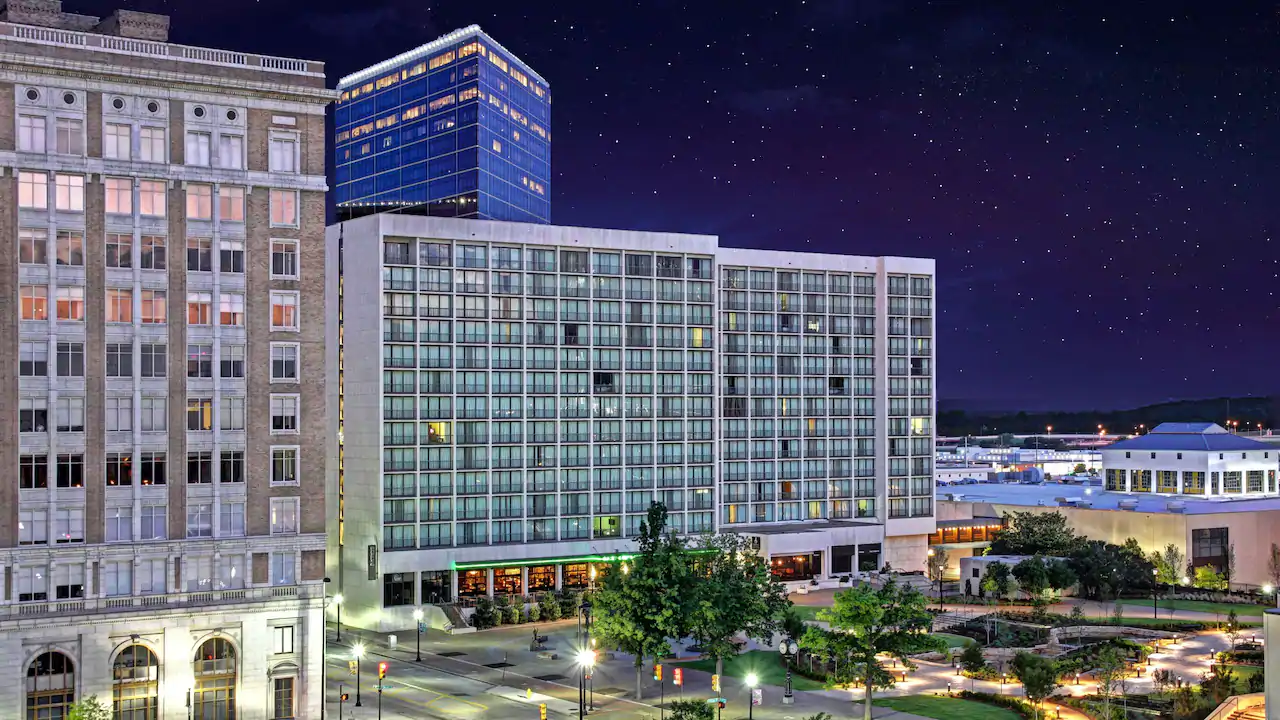 